	Evaluation d’histoire : le néolithique						….………….  / 20Pour répondre aux questions, observe le document (au verso de la feuille) et souviens-toi de ce qu’on a appris :1) Quelles sont les deux grandes découvertes que font les hommes préhistoriques à la fin du paléolithique, qui leur permet désormais de ne plus se déplacer à la recherche de nourriture ?………………………………………………………………………………………………………………………………………………………………………………………………………………………………………………………………………………………………………………………………………………………………………………………………………………………………………………………………………………………………………………………………………………………………………………………………………………………………………………………………………………………………………………………………2) Quelles sont les activités quotidiennes (de tous les jours) des hommes du néolithique ? (plusieurs réponses)………………………………………………………………………………………………………………………………………………………………………………………………………………………………………………………………………………………………………………………………………………………………………………………………………………………………………………………………………………………………………………………………………………………………………………………………………………………………………………………………………………………………………………………………3) Pendant le néolithique, les hommes ont découvert un nouveau matériau qui leur a permis de fabriquer des outils plus solides. Quel est ce matériau ?………………………………………………………………………………………………………………………………………………………………………………………………………………………………………………………………………………………………………………………………………………………………………………………………………………………………………………………………………………………………………………………………………………………………………………………………………………………………………………………………………………………………………………………………4) Les hommes du néolithique ont également amélioré les outils de pierre qu’ils savaient fabriquer. Qu’ont-ils appris à faire avec ces pierres ?………………………………………………………………………………………………………………………………………………………………………………………………………………………………………………………………………………………………………………………………………………………………………………………………………………………………………………………………………………………………………………………………………………………………………………………………………………………………………………………………………………………………………………………………5) Les hommes sont devenus artisans. Que fabriquaient-ils ? Cite au moins 4 choses.………………………………………………………………………………………………………………………………………………………………………………………………………………………………………………………………………………………………………………………………………………………………………………………………………………………………………………………………………………………………………………………………………………………………………………………………………………………………………………………………………………………………………………………………….………….  / 2….………….  / 3….………….  / 2….………….  / 2….………….  / 26) Explique ce que veut dire le mot « sédentaire ».………………………………………………………………………………………………………………………………………………………………………………………………………………………………………………………………………………………………………………………………………………………………………………………………………………………………………………………………………………………………………………………………………………………………………………………………………………………………………………………………………………………………………………………………7) En quelques lignes, décris (écris à quoi ressemblait) un village du néolithique (les maisons, ce qu’on trouve autour, où est-il placé…). Aide-toi du dessin en bas de la page.………………………………………………………………………………………………………………………………………………………………………………………………………………………………………………………………………………………………………………………………………………………………………………………………………………………………………………………………………………………………………………………………………………………………………………………………………………………………………………………………………………………………………………………………………………………………………………………………………………………………………………………………………………………………………………………………………………………………………………………………………………………………………………………………………………………………………………………………………………………………………………………………………………………………………………………………………………8) Entoure en vert les expressions qui se rapportent au néolithique et en orange celles qui se rapportent au paléolithique. Certains mots peuvent être entourés par les deux couleurs (mais pas beaucoup).élevage   -   découverte du feu   -    vie sédentaire   -   fabrication de silex poli   -   vie nomadeagriculture  -   chasse  -   cabanes de bois  -   premiers villages  -   huttes de peaux   -   cueillettedécoration des cavernes   -   premières tombes   -    vêtements de laine   -   pêche   -   pierre taillée….………….  / 2….………….  / 3….………….  / 4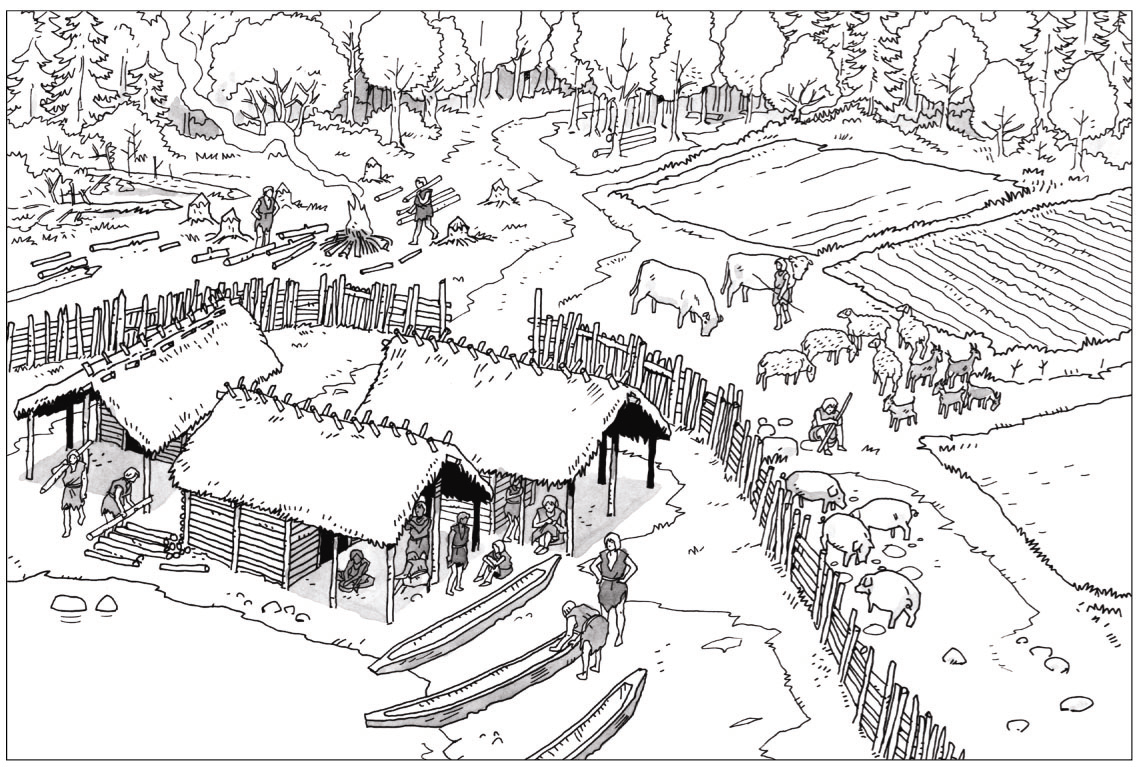 